发展与知识产权委员会（CDIP）第二十二届会议2018年11月19日至23日，日内瓦布基纳法索提出的“加强和发展布基纳法索和若干非洲国家音乐领域”项目秘书处编拟在2018年9月24日的来文中，秘书处收到了布基纳法索国家版权局（BBDA）提出的题为“加强和发展布基纳法索和所选非洲国家音乐领域”的项目提案，要求将该提案提交给发展与知识产权委员会（CDIP）第二十二届会议。上述项目提案载于本文件的附件中。3.	请CDIP审议本文件附件。[后接附件]项目名称：加强和发展布基纳法索和若干非洲国家音乐领域背景和项目论证音乐目前是非洲的主要艺术活动。音乐已经和音像领域一同成为非洲大陆前景最为光明的领域之一，其增长率很高，并且具有创造就业机会和外汇创收的巨大潜力。音像作品中越来越多的音乐作品以及目前音像领域在音乐作品宣传方面不可或缺的作用，正是这两个艺术领域日益交织的完美例证。此外，音乐和音像资料有一个共同特点，即二者都是以相同的机制，也就是下载和流媒体技术，通过已占据绝对主导地位的新经济模式进行利用的。与音像领域一样，音乐领域受到利益攸关者价值链结构不良的影响，这些利益攸关者依赖着文化生态系统，然而在数字技术发展带来的日渐复杂的环境中，文化生态系统并未实现良好发展。从创作到广播和消费，音乐领域的利益攸关者都面临着巨大的困难，阻碍了这个有前途的领域充分发挥其潜力。集体管理机构在当下的数字环境中对权利人的管理也面临着新的困难。我们如何通过确保在数字时代恰当实施版权及相关权法律框架，来充分发挥音乐和音像媒体的活力？延长CDIP 17/7项目，能够为上述问题提供正确答案。项目介绍“加强和发展布基纳法索和若干非洲国家音乐领域”方案将包括以下主要内容：研究在线音乐消费中版权和相关权的利用，以及探寻项目受益国的法律和经济问题；对音乐和音像领域的利益攸关者进行音乐权利转让合同方面的培训；继续对司法人员进行音乐和音像领域合同方面的培训，并编写有关这些领域既定判例法的相关文件；为权利持有人和集体管理机构进行适用于音像媒体的音乐权利谈判技巧的能力建设；通过在作者、表演者、制作人和广播组织之间普及最佳做法章程，促进用户遵守版权；通过针对各监管机构，加强对版权及相关权职责范围的遵守；和开发音乐模块作为远程学习项目的一部分。目标使利益攸关者专业化并加深其对这些领域知识产权制度运作的了解，通过开发创意过程中各关键阶段的战略和业务计划，确保有效管理知识产权资产，以促进受益国音像和音乐领域的发展。通过能力建设，支持本地内容的发展和传播，以确保中小型企业在国内和国际市场上的收入。通过改善知识产权资产管理、法律框架和制度能力，包括通过基础设施发展，提高版权交易的盈利能力。促进遵守版权。实施战略该项目采用适合各受益国需求的实施方法。目的是提供个性化支持，并增加各国在区域一级的参与，以促进有效分享经验和发展协同效应。该项目的主要受益者是：音乐制作人、词曲作者、音乐表演者等权利人；制作和发行公司；银行和小额信贷机构；司法人员；和集体管理机构。该项目将通过公私伙伴关系实施，涉及受益国的国家服务机构、相关私营部门机构、国际组织以及非洲和国际外部顾问。持续时间：12个月[附件和文件完]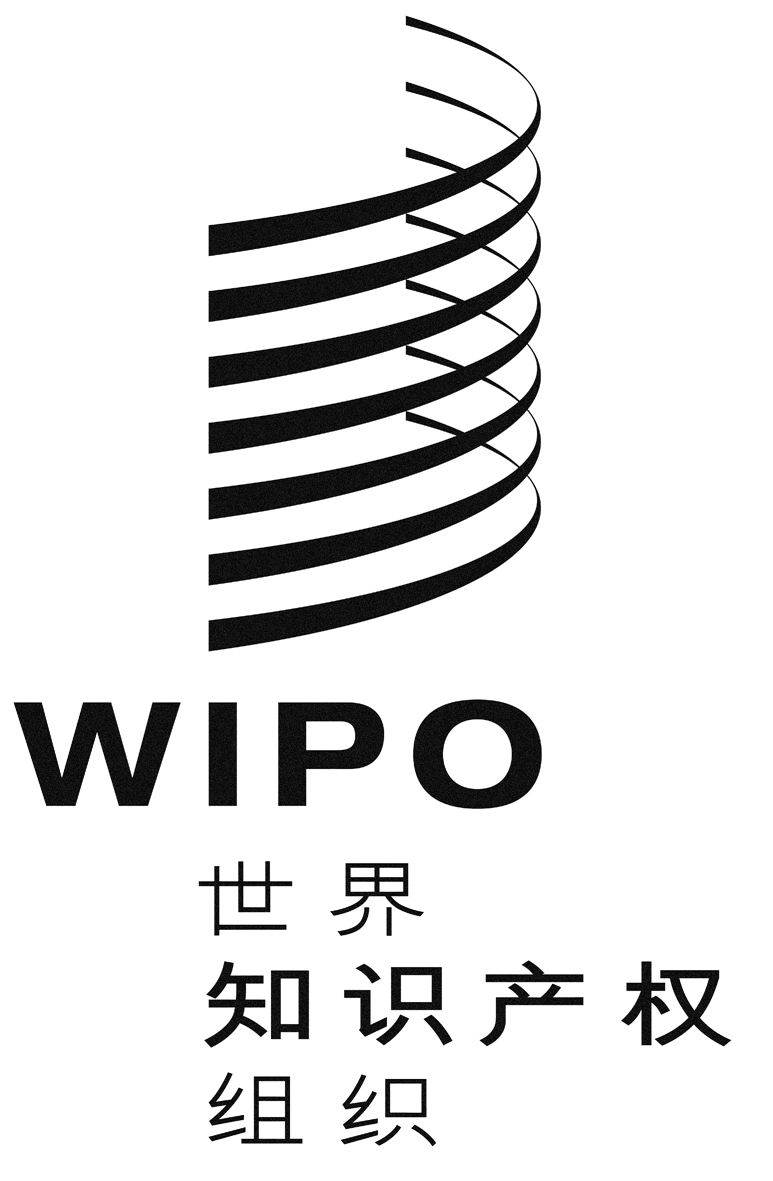 CCDIP/22/12CDIP/22/12CDIP/22/12原 文：法文原 文：法文原 文：法文日 期：2018年9月25日  日 期：2018年9月25日  日 期：2018年9月25日  